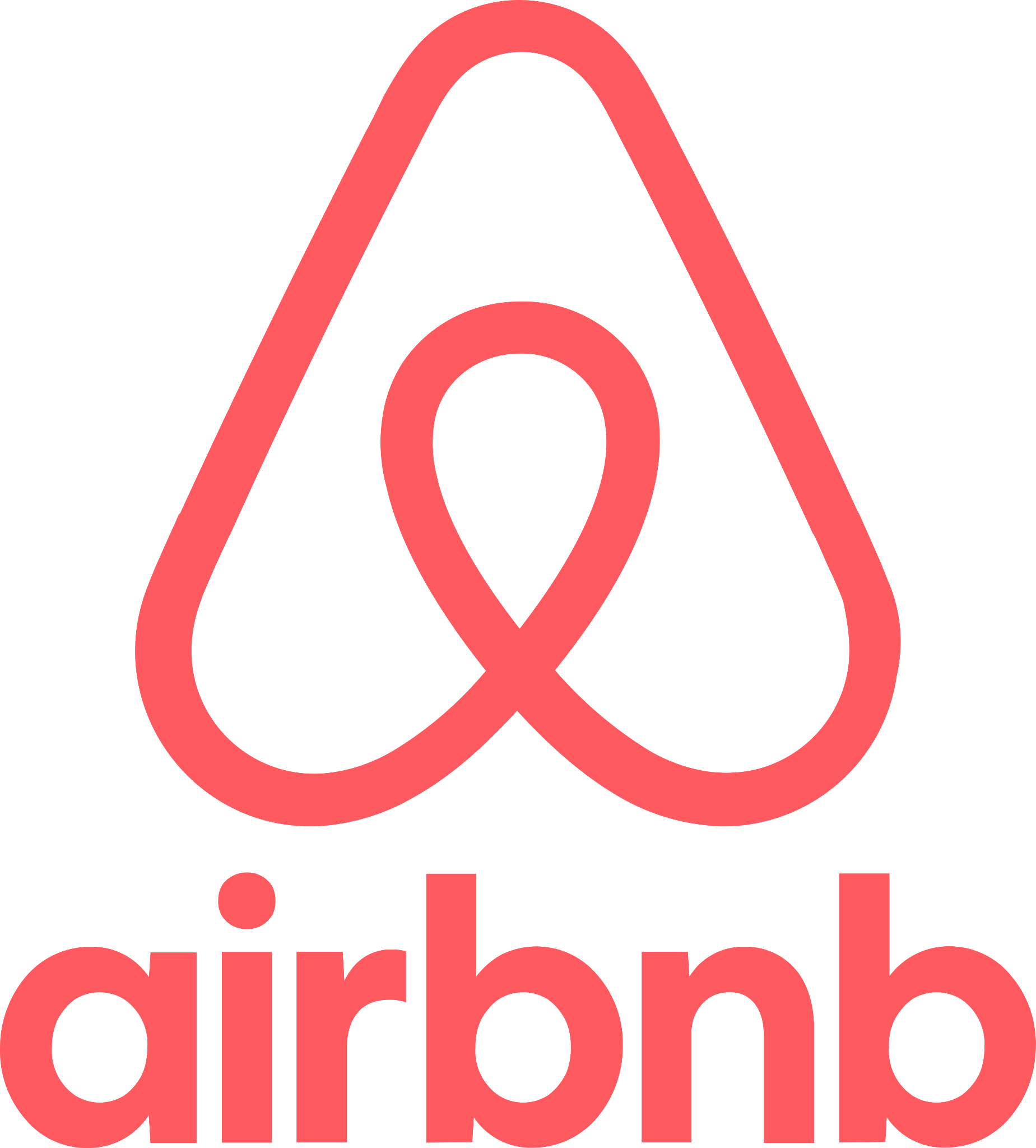 Más de 3 millones de mascotas han viajado a través de Airbnb desde noviembre de 2021Más de 3 millones de mascotas se han registrado en reservas realizadas a través de la plataforma de Airbnb desde el pasado mes de noviembre.En México, más del 25% de los espacios compartidos a través de la plataforma de Airbnb son aptos para mascotas. Ciudad de México a 13 de diciembre de 2022.- Airbnb celebra a los peludos “co anfitriones”, a los huéspedes de todo el mundo, y a todas las mascotas que acompañan a sus dueños en viajes. Los animales no solo viajan a través de espacios reservados en la plataforma de Airbnb, sino que también muchos de ellos son “co anfitriones” de sus compañeros humanos.Estancias que admiten mascotas Más de 3 millones de mascotas se han registrado en reservas realizadas a través de la plataforma de Airbnb desde el pasado mes de noviembre, cuando se lanzaron nuevas protecciones para los Anfitriones (en el marco de AirCover) contra los daños causados por las mascotas.Desde la pandemia, los huéspedes y sus mascotas se han visto en algunos casos más separados de la oficina, y quizá moviéndose para vivir y trabajar desde cualquier lugar. Ahora, cada vez son más los espacios compartidos a través de la plataforma de Airbnb que permiten a las mascotas como huéspedes para ayudar a crear una experiencia inolvidable. Las personas y las mascotas se han dispersado y han viajado durante semanas e incluso meses. De hecho, una cuarta parte de las noches reservadas durante el primer semestre de 2022 que incluían al menos una mascota eran para viajes de 28 días o más, lo que demuestra que las estancias más largas con mascotas son más que posibles. El porcentaje de espacios compartidos a través de la plataforma de Airbnb que aceptan mascotas en distintos destinos de Latinoamérica es variado e interesante. Los destinos con una alta proporción de espacios compartidos que aceptan mascotas son: Brasil: con más de 40% de espacios compartidos que admiten mascotas.Colombia: con más de 40% de espacios compartidos que admiten mascotasCosta Rica: con más de 30% de espacios compartidos que admiten mascotasMéxico: con más de 25% de los espacios compartidos que admiten mascotasPuerto Rico: con más de 25% de espacios compartidos que admiten mascotasY en México estos son los 10 destinos con mayor porcentaje de espacios compartidos a través de la plataforma de Airbnb que admiten mascotas. Así que si estás buscando unas vacaciones acompañado de tus amigos peludos, asegúrate de echar un vistazo a estos lugares:Cuernavaca, Morelos: Más del 35% de los espacios compartidos admiten mascotasMazamitla, Jalisco: Más del 35% de los espacios compartidos admiten mascotasValle de Bravo, México: Más del 35% de los espacios compartidos admiten mascotasVeracruz, Veracruz: Más del 35% de los espacios compartidos admiten mascotasLa Paz, Baja California Sur: Más del 30% de los espacios compartidos admiten mascotasEnsenada, Baja California: Más del 30% de los espacios compartidos admiten mascotasPuerto Escondido, Oaxaca: Más del 30% de los espacios compartidos admiten mascotasSantiago de Querétaro, Querétaro: Más del 25% de los espacios compartidos admiten mascotasRosarito, Baja California: Más del 25% de los espacios compartidos admiten mascotasAcapulco de Juárez, Guerrero: Más del 25% de los espacios compartidos admiten mascotasAdemás, en noviembre de este año, Airbnb presentó novedades que facilitarán a más personas convertirse en Anfitriones:Airbnb presentó Inicia Airbnb - La nueva y súper fácil manera de comenzar a compartir un espacio a través de la plataforma Airbnb, con la orientación gratuita de un Superanfitrión. Con esta orientación, podrías comenzar a compartir un espacio apto para mascotas. Más AirCover para los Anfitriones - Ahora hay más protección con la expansión del programa de verificación de la identidad de los huéspedes, control de las reservas y una protección de hasta $3 millones de dólares contra daños, incluida la cobertura de automóviles, barcos, obras de arte y objetos de valor. Por si fuera poco, AirCover paga los costos por el arreglo de los daños causados por alguna mascota de un huésped. 